ST. JOSEPH’S COLLEGE (AUTONOMOUS), BANGALORE-27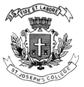 OPEN ELECTIVE STATISTICS – IV SEMESTERSEMESTER EXAMINATION – APRIL 2019STOE 4116: Descriptive StatisticsTime: 1 ½ hrs								    Max Marks 35This Question Paper Contains TWO Printed Pages and THREE Parts                      Note: Graph sheets will be provided on request.PART-AI	Answer any FIVE from the following					5 x 2 = 10Define StatisticsDistinguish between Population and SampleState the Additive property of ProbabilityDefine Stratified random samplingFive people play golf and at one hole their scores are 7, 4, 3, 4, 5;                            Calculate the range and average of score.Define Correlation with an example.List out the measures of dispersionsPART-BII	Answer any THREE from the following				3 x 5 = 15Explain different scales of measurement with examplesWhat do you mean by non-sampling errors? How do you control it?A) Give the classical definition of probability B) The mean height of a class of 28 students is 162cms. A new girl of height 149cms joins the class. What is the mean height of the class now? 	(2+3) Two people work in a factory making parts for cars. The table shows how many complete parts they make in one week.Who makes more parts in a week?Who is more consistent?						(5)Write a short note on Scatter Diagrams with suitable graphs. 		(5)PART – C III	Answer any ONE from the following					1 x 10 = 10A) Explain any one method of drawing a simple random sampling? 	(4)B) Height and arm length for each of eight pupils are shown in the table.Fit a linear regression to estimate the arm length, if height is 171cms 	(6)A) The number of days that children were missing from school due to sickness in one year was recorded. Find the variance for the following data.		(6)B) Use the data of Q.No. 14 A) and draw Histogram with suitable title.  	(4)WorkerMonTueWedThuFriSatFredHarry203021152212203621282320Height (in cms)169176182157166188154190Arm length (in cms)6773706369746277Number of days of Sick1 – 5 6 – 10 11 – 15 16 – 20 21 – 25 Frequency12111043